Kapcsolódó anyagok: 2021_07_szent_Jozsef_negy_foeloadas_egyben_ossz_tabor2021_07_szent_Jozsef_tema_es_esemenyösszegzo_ossz_taborTörzsanyag: Csendes óraKörnyezet:a gangon komolyzene szóljon Puccini: Messa di gloriaelőtte legyen szünet, fel tudjanak lélekben készülni, inni, mosdó stb.Felkészítés - tudnivalók:Arra hívunk titeket, hogy találkozzunk Istennel a csendben! A hétköznapokon, a rohanásban ritkán van csend, csak ha tudatosan tesz érte az ember, bemegy egy templomba, pl., Légy jelen nyitott szívvel! Ez nem teljesítményre megy, fogtok kapni egy feladatlapot, ami vezérfonál lehet ebben az órában, de nem fogjuk lepontozni. :)Kérjük, hogy egymást ne zavarjátok, ne rontsátok el a másik csendjét. Aki elakadt, segítségre van szüksége vagy halaszthatatlan közlendője van, akkor keresse a gangon a lelki team tagjait,  akik ott ülnek. Kérlek, álljatok fel egy pillanatra! Köszönöm! A szükséges eszközök, színesek, tollak, ragasztó, ülőpárna, Biblia stb az adott állomásoknál vannak elhelyezve. Amit elvittetek, kérlek hozzátok is vissza, másnak is lehet rá szüksége! Nyugodtan kószálhattok az egész kertben, alsó kertbe menés előtt a kullancsriasztó, sapka, naptej ajánlott! Vizet is találtok a gangon, közben inni bármikor szabad! :)A csendes óra a közös Úrangyala imádsággal zárul majd, a gang előtt. Előtte a dallam (Salve Regina) fog szólni a gangnál és a lenti kertben is. Ez a feladatsor, csak egy vezérfonal. Nem kötelező kitölteni, válogathatsz a feladatok között nyugodtan, lehet más sorrendben is kitölteni. De ha úgy érzed, akkor csak egyszerűen légy csendben. Keress egy nyugodt sarkot, ott helyezkedj el, nézd a fákat, felhőket, a hangyákat a földön. Légy jelen Isten számára, töltsd vele ezt az egy órát!Áldott csendes órát kívánunk!Eszközök:minden pakkba kell: toll, gemkapocs, színes papírfenti kisház mellé néhány Biblia, gyerekbiblia, néhány tolllenti kerek kiülőbe színes ceruzák, esetleg zsírkrétákalsó kerti kis kiülőhöz egy kosár, amibe teszünk vagy 70 igét, néhány stiftes vagy másmilyen ragasztó (igék: Örüljetek az Úrnak, ujjongjatok, ti, igazak! Vigadjatok mind, ti, igaz szívűek!Zsolt 32, 11„Legyetek erősek és bátor lelkűek, mindnyájan, akik az Úrban reménykedtek!” (Zsolt 31,25)„Én veletek vagyok minden nap, a világ végéig!” (Mt 28,20)„Mert én, az Úr, a te Istened, én ragadtam meg jobbodat. Én szólok hozzád így: Ne félj! Én megsegítelek.” (Iz 41,13)„Ne szeressünk se szóval, se nyelvvel, hanem tettel és igazsággal!” (1János 3,18)„Megbocsátja minden bűnödet, és meggyógyítja minden gyöngeséged.” (Zsolt 103,3)„Az Úr erőt ad népének, az Úr békével áldja meg népét.” (Zsolt 29,11),„Minden gondotokkal forduljatok hozzá, mert neki gondja van rátok.” (1Pét 5,7)„Az Úr letörli a könnyet minden arcról.” (Iz 25,8)„Nagy gonddal őrizd a szívedet, mert hiszen belőle indul ki az élet.” (Péld 4,23)a gangnál a falra egy Mária, csend anyja ikon, alá 10 db kinyomtatott lelkitüköra hintához kirakni székre 4-4 énekes füzetetlenti táborkeresztnél elkezdeni az imaláncot, madzag, gemkapcsoka gang elején a földre egy nagy lap, és a top secret pecsétvárban: tábori ige kiírása egy nagy lapra, hozzá filcek és zsírkrétáka tisztás körül a Szentlélek gyümölcsei a plüssökre tűzve, a fákra feltéveTamás baba babakocsija legyen valahol elől, a konyha körülteremtésvédelmi ötletek, Cézár kerítésére tűzve/csipeszelveFeladat ötletek:Keress egy igét a Bibliából, ami Isten megváltó szeretetét jelenti neked! Írd ide!Keress egy olyan élőlényt a kertben, amiért hálás vagy, hogy Isten megteremtette! Rajzold le ide!Keress egy csendes sarkot, és mondj egy imát a kiscsoportod tagjaiért! Írd ide a kiscsoportod tagjait!Tépd le a lap sarkát, és dobd be valakinek a postaládájába a kedves üzenetet! (legyen szép napod! Jézus szeret téged! Jó, hogy vagy! Örülök, hogy velünk táborozol!)Menj el az igés kosárhoz (... van), húzz belőle egy igét, olvasd el, majd ragaszd ide! (ragasztó … van)6, Ha már voltál elsőáldozó, akkor ajánljuk figyelmed a kihelyezett lelkitükröket is, melyek … találhatók. Ha ebben bizonytalan vagy, akkor kérdezd meg a beszélős embereket!Írj fel ide 5 dolgot, élményt, amit a tábor során tapasztaltál, és hálás vagy érte Istennek! …. Adj hálát értük Istennek!Ki a te védőszented vagy bérmaszented? Ha nincs ilyened, akkor kit választanál? MIben példaképed ő neked, mit tanulnál el tőle? Ha bizonytalan vagy, keresd ..-t! (Szentek élete vagy net legyen valamelyik beszélős embernél)Melyik a kedvenc éneked a sárga/földvári énekes füzetből? Másold ki ide az ének első versszakát! Az énekes füzetek … vannak.A lenti kertben lévő táborkeresztnél elkezdtünk egy imaláncot. Menj le, mondj el egy imát (néhány ima szövegét segétségképpen a kereszt tövében elhelyeztük), majd akaszd fel a gemkapcsodat a lánc végére!Rengeteg szakma, hivatás van, nagyon sokszínűek. A .. lévő nagy lapra írj fel egy szakmát vagy hivatást, ami szeretnél lenni vagy amit nagyon becsülsz! Utána nyomj egy pecsétet ide!A tábori ige nagy kiírására vagy lepedőjére mindeki nyomja rá a befestett kezér vagy rajzolja körbe és színezze rá a kezét (ide személyzet is szükséges lehet) József felkelt álmából, és úgy cselekedett, ahogy az angyal mondta neki?A Szentlélek gyümölcseit elrejtettük a kertben (összesen 12 van belőle), keresd meg őket, és írd ide! (ezeket lehetne a plüssgyümölcsökre ragasztani is)Hajtogass egy papírcsónakot a színes lapból. Írd rá a nevedet és helyezd el a forrás, Jézus közelében! (a pincében mondjuk, az ajtóra tehetünk egy nagyobb hajót, hogy megtalálják)Sétálj le a pinceajtótól az alsó kertben lévő rétig teljes csendben. Ehhez tedd az ujjadat a szád elé. Milyen fa van a réten? írd ide!Keresd meg Tamás baba babakocsiját, ülj le ott és gondold végig, hogy kik gondoztak, neveltek egészen babakorod óta, kik tanítottak imádkozni, hittanra! Írd le ide a neveiket és imádkozz értük!Van-e olyan templomod, ami neked különösen kedves, ahova valami különleges istenélmény köt? Rajzold le ide!A teremtett világ védelme nagyon fontos, mi emberek vagyunk felelősek érte. Sok ötletet írtunk fel a.. lévő cédulákra. Menj oda, és válasz egyet, amire törekedni fogsz a következő 1 évben: Takarékosság, szemetelés, újrahasznosítás, állatok-növények védelme, fogyasztás csökkentése, böjtCsendes óraKeress egy igét a Bibliából, ami Isten megváltó szeretetét jelenti neked! Írd ide!(Bibliák a kisház (egészségügyi ellátóhely) melletti tető alatt vannak. Kérlek ne vidd el őket innen!)___________________________________________________________________________________________________________________________________________________________________________________________________________________________________________________________________________
Keress egy olyan élőlényt a kertben, amiért hálás vagy, hogy Isten megteremtette! Rajzold le ide!(Ceruzák a kerek kiülőben vannak, kérlek ide tedd vissza őket!)Keress egy csendes sarkot, és mondj egy imát a kiscsoportod tagjaiért! Írd ide a kiscsoportod tagjait!____________________________________________________________________________________________________________________________________________________________________________________________________________________________________________________________________________________________________________________________________________________________________Tépd le a lap sarkát, és dobd be valakinek a postaládájába a kedves üzenetet! Menj el az igés kosárhoz, ami az alsó kertben, a kis kiülő asztalán van, és húzz belőle egy igét, olvasd el, majd ragaszd ide! (ragasztó szintén ennél az asztalnál van)Ha már voltál elsőáldozó, akkor ajánljuk figyelmedbe a kihelyezett lelkitükröket is, melyek a Mária, Csend anyja kép alatt, a gangon találhatók. Ha ebben bizonytalan vagy, akkor kérdezd meg a beszélős embereket!Írj fel ide 5 dolgot, élményt, amit a tábor során tapasztaltál, és hálás vagy érte!____________________________________________________________________________________________________________________________________________________________________________________________________________________________________________________________________________________________________________________________________________________________________________________________________________________________________________________________________Adj hálát értük Istennek!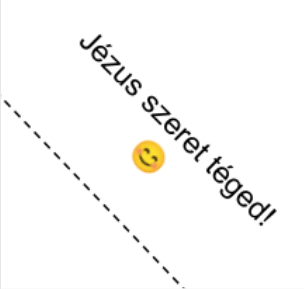 Ki a te védőszented vagy bérmaszented? Ha nincs ilyened, akkor kit választanál? Miben példaképed ő neked, mit tanulnál el tőle? Ha bizonytalan vagy, keresd a beszélős embereket a gangon!__________________________________________________________________________________________________________________________________________________________________________________ _________________________________________________________________________________________Melyik a kedvenc éneked a sárga vagy a földvári énekes füzetből? Másold ki ide az ének első versszakát! Az énekes füzetek a hintánál vannak. Kérlek ne vidd el innen őket!____________________________________________________________________________________________________________________________________________________________________________________________________________________________________________________________________________________________________________________________________________________________________________________________________________________________________________________________ A lenti kertben lévő táborkeresztnél elkezdtünk egy imaláncot. Menj le, mondj el egy imát (néhány ima szövegét segítségképpen a kereszt tövében elhelyeztük), majd akaszd fel a gemkapcsodat a lánc végére!Rengeteg szakma, hivatás van, nagyon sokszínűek. A gang elején, a földön lévő nagy lapra írj fel egy szakmát vagy hivatást, ami szeretnél lenni vagy amit nagyon becsülsz! Utána nyomj egy pecsétet ide!A tábori ige nagy kiírására rajzold körbe a kezedet és színezd ki. A tábori ige: József felkelt álmából, és úgy cselekedett, ahogy az angyal mondta neki. Az alsó kerti várban helyeztük el, tollak és filcekkel együtt.A Szentlélek gyümölcseit elrejtettük az alsó kertben, a tisztás körüli fákon (összesen 12 van belőle, plüssgyümölcsök és zöldségek őrzik 😉), keresd meg őket, és írd ide!_____________________________________________________________________________________________________________________________________________________________________________________________________________________________________________________________________________________________________________________________________________________________________________________________________________________________________________________________________________________________________________________________________________________________________________________________________________________________Hajtogass egy papírcsónakot a színes lapból. Írd rá a nevedet és helyezd el a forrás, Jézus közelében, a pincében! Időzz egy kicsit a hűvösben, pihenj meg az Úr közelében.Sétálj le a pinceajtótól az alsó kertben lévő rétig teljes csendben. Ehhez tedd az ujjadat a szád elé. Milyen fajta fa van a réten? Írd ide!_________________________________________________________________________________________16. Keresd meg Tamás baba babakocsiját, ülj le ott és gondold végig, hogy kik gondoztak, neveltek egészen babakorod óta, kik tanítottak imádkozni, hittanra! Írd le ide a neveiket és imádkozz értük!_____________________________________________________________________________________________________________________________________________________________________________________________________________________________________________________________________________________________________________________________________________________________________________________________________________________________________________________________________________________________________________________________________________________________________________________________________________________________A teremtett világ védelme nagyon fontos, mi emberek vagyunk felelősek érte. Sok ötletet írtunk fel Cézár kerítésén lévő cédulákra. Menj oda, és válassz egyet, amire törekedni fogsz a következő 1 évben! Írd ide, hogy mit választottál!__________________________________________________________________________________________________________________________________________________________________________________       12:00-kor, az ismert zene után az Úrangyala elimádkozásával zárul a csendes óra. Elem tartalma: Csendes óraElem tartalma: Csendes óraKategória: Esemény: Kapcsolódó téma: Szent JózsefKapcsolódó előadás: Kapcsolódó előadás: Régió: Település: TiszaföldvárIdőpont: 2021.07.